Publicado en Madrid el 19/11/2020 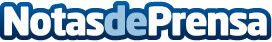 Rentokil Initial: Cómo promover la higiene en los aseos de los establecimientos comercialesLa higiene es un factor primordial de salud pública. La emergencia sanitaria ha puesto en primer plano la necesidad de higiene en los aseos de los establecimientos públicos, ya sean empresas, bares u hotelesDatos de contacto:NURIA SANCHEZ917818090Nota de prensa publicada en: https://www.notasdeprensa.es/rentokil-initial-como-promover-la-higiene-en Categorias: Nacional Medicina Entretenimiento Restauración Consumo http://www.notasdeprensa.es